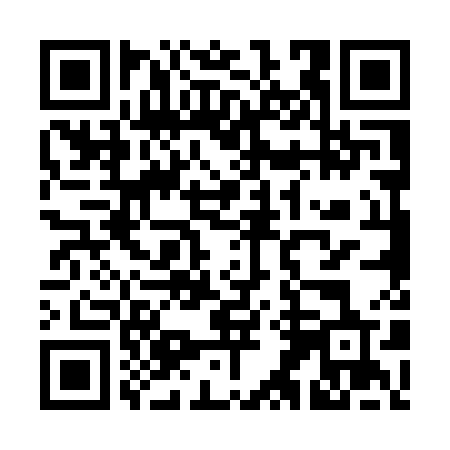 Ramadan times for Kienraching, GermanyMon 11 Mar 2024 - Wed 10 Apr 2024High Latitude Method: Angle Based RulePrayer Calculation Method: Muslim World LeagueAsar Calculation Method: ShafiPrayer times provided by https://www.salahtimes.comDateDayFajrSuhurSunriseDhuhrAsrIftarMaghribIsha11Mon4:484:486:3312:223:326:126:127:5012Tue4:464:466:3012:213:336:136:137:5113Wed4:444:446:2812:213:346:156:157:5314Thu4:424:426:2612:213:356:166:167:5515Fri4:394:396:2412:213:366:186:187:5616Sat4:374:376:2212:203:376:196:197:5817Sun4:354:356:2012:203:376:216:218:0018Mon4:334:336:1812:203:386:226:228:0119Tue4:304:306:1612:193:396:246:248:0320Wed4:284:286:1412:193:406:256:258:0521Thu4:264:266:1212:193:416:276:278:0622Fri4:244:246:1012:183:426:286:288:0823Sat4:214:216:0812:183:436:306:308:1024Sun4:194:196:0612:183:436:316:318:1125Mon4:164:166:0412:183:446:326:328:1326Tue4:144:146:0212:173:456:346:348:1527Wed4:124:125:5912:173:466:356:358:1728Thu4:094:095:5712:173:476:376:378:1929Fri4:074:075:5512:163:476:386:388:2030Sat4:044:045:5312:163:486:406:408:2231Sun5:025:026:511:164:497:417:419:241Mon4:594:596:491:154:507:437:439:262Tue4:574:576:471:154:507:447:449:283Wed4:544:546:451:154:517:467:469:304Thu4:524:526:431:154:527:477:479:315Fri4:494:496:411:144:537:497:499:336Sat4:474:476:391:144:537:507:509:357Sun4:444:446:371:144:547:527:529:378Mon4:424:426:351:134:557:537:539:399Tue4:394:396:331:134:557:547:549:4110Wed4:374:376:311:134:567:567:569:43